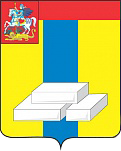 ОБЩЕСТВЕННАЯ ПАЛАТА ГОРОДСКОГО ОКРУГА ДОМОДЕДОВОМОСКОВСКОЙ ОБЛАСТИКомиссия по архитектурному облику городов и сел (деревень), благоустройству территорий, экологии и природопользованию (сохранению лесов).ПРОТОКОЛ №Штаб по строительствуг. Домодедово								20 июня 2018г         20.06.2018г. в Администрации г.о. Домодедово состоялся штаб по строительству.Глава г.о. А.В. Двойных начал штаб с проблемных объектов "ООО ЛИДЕР ГРУПП" и "УРБАН ГРУПП".Ввод в эксплуатацию 2-го корпуса "ООО ЛИДЕР ГРУПП" переносится на 1-2 месяца (август).Администрация г.о. Домодедово  серьезно относится к социальным объектам на территории городского округа, поэтому на уровне области принято решение о скорейшем разрешении проблемы в строительстве школы и детского сада в м-е Южный объектов "УРБАН ГРУПП".Со слов председателя комиссии по архитектуре Э.А. Абдурахманова, Общественная палата городского округа постоянно производит общественный контроль, для своевременного информирования органов власти и населения.Председатель комиссии 						 Э.А. Абдурахманов